Physics Review Sheet | Heat, Temperature Expansion, and Phase ChangeApril 2017☆ :) Why does Green Bay, WI have a colder winter than Anchorage, AL? Green Bay is colder because it is in the center of the landmass. The air moving toward Green Bay goes over a landmass that has a low specific heat, allowing the air to get cold. The air moving toward Anchorage travels over the ocean which has a high specific heat, making the air warm. Why doesn’t a paper cup burn if it is filled with water over a flame?The flashpoint of paper is 400℉, but the water will only get to 212℉ (boiling); the water will not “allow the paper to reach its flash point.When a sample of 0℃ water is heated, it first…CONTRACTSWhen a sample of 4℃ water is cooled, it…EXPANDSWater is kind of “attracted” to itself, so it forms hexagonal patterns when in the form of iceWhy do pigs roll in the mud? They don’t sweat; mud evaporates off their skin and cools them offWhat would happen if all water molecules had the same jiggling speed (internal energy) at… 100℃? 0℃?100℃ → flash boil0℃ → flash freezeWhich would make a more painful burn? 100℃ water or 100℃ steam? 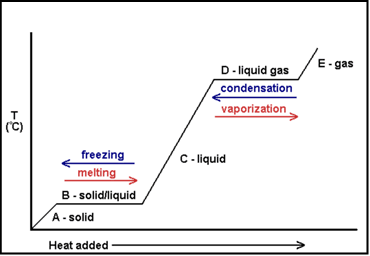 Steam because it condensates on your skinWhen water vapor condenses on the inside of the window, the window becomes…Warmer because condensating warms you upWhat does melting snow do to the surrounding air?Cools it because it takes energy from the air to melt the snowIf you’re walking on hot coals, do you want wet or dry feet?Wet because the water has a high specific heatWhat are the bubbles in boiling water made of?Steam/vapor because boiling is a rapid form of evaporationIf you put warm food in a cooler, the energy goes… Into the ice, changing the ice from solid to liquid water; temperature doesn’t change until all ice is meltedGrandfather’s root cellarPrevent freezing by placing giant tub of water in cellar because as the water froze, it would release energy into the cellar and warm the cellar, preventing the jars from freezing and breakingWhat is the temperature of the water at the bottom of a very cold lake?Temperature is 4℃ because water is its densest at 4℃ with its greatest volume (regardless of outside temperature)How does styrofoam keep things cold?By preventing energy from getting in; it prevents heat transferHow to blankets keep you warm?Keep your body heat in; prevent heat transferWhy is the East coast not as temperate as the West?Because the air travels over land before it reaches the East Coast (see Green Bay/Anchorage problem)If you mix 1L of 80℉ water with 5L of 20℉ water, the resulting temperature of the total 6L of water would be… (⅙ x 80℉) + (⅚ x 20℉) = 30℉ If you have 1L of water in a bucket, 3L of water in another bucket, and they both receive the same amount of heat…The 1L of water will get to a higher average kinetic energy per particle because there are less particles, and both buckets will receive the same amount of heat Evaporation is a cooling process and condensation is a…Warming processThe higher the altitude, the _________ the boiling point of water. LowerBall and hole labThe hole gets bigger as it warms up because all particles expand equally and the outside expands more because it has a larger circumference.Power lines should be hung _________ in the ________ because… Loosely in the summer because they will become taught in the winterThe reason pressure cookers cook food faster is because they…Trap vapor causing the pressure inside the pressure cooker to increase.  The boiling point of water in this high pressure environment is higher.  The water boils at a higher temperature thus cooking the food faster.NOTES:Heat: Transferred thermal energy. Always goes from HOT→ColdBecause there is no such thing as cold, only a lack of heatTemperature: Kinetic Energy per Particle “Jiggling” kinetic energy not motionTotal Internal Energy: Total Kinetic Energy per particle: Every particle all added up.No upper limit of total energyThere IS a lower limit: Absolute zero. Because you can’t make something stoppeder.The Arctic Ocean has more IE than a matchNot all particles are created equalSpecific Heat: Amount of energy per gram needed to raise the Temp. by 1oC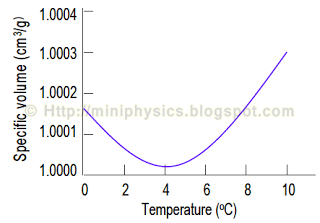 Water has a very high specific heat=4.18 J/goCMeans it is hard to heat up; Hard to cool downCelsius is based on Freezing (0oC) and Boiling (100oC)Degrees C + 273 = KelvinK - 273= Degrees C273 K Freezing   373 K Boiling32oF Freezing     212oF Boiling4.18J=1 calorie (small c)1000 calories (small c)= 1 Calorie (Big C)Q=mc∆tQ= Thermal energy (Joules)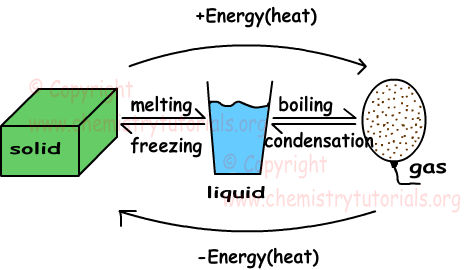 m= Mass (grams)c= Specific Heat (J/goC) or (Calories)∆t= Change in temperature (Final-initial)Islands are not too hot AND not too coldThermal Expansion: Particles jiggle faster so they move farther apartLow energy can’t moveWhen Ice melts: Object GAINS energy→Surroundings LOSE energyWhen Ice Freezes: Object LOSES energy→Surroundings GAIN energySweat Evaporates off of you→Sweat GAINS energy from you, making you loose energy cooling you downEvaporation=Boiling REALLY fastFrozen= Being solid, not necessarily cold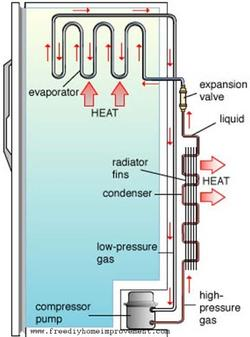 Ice can get WAY colder than 0oCLatent Heat of Fusion: Energy required to change one gram from Solid to Liquid or Liquid to SolidHf= 334 J/gLatent Heat of Vaporization: Energy required to change one gram from Liquid to Gas or Gas to LiquidWAY WAY harder to boil water off than to freeze itHv= 2,230 J/gLHF and LHV change STATE not TEMPERATURESHAHow Refrigerators WorkCompressor compresses high energy gas into liquidHigh energy liquid goes into condenser coils and cools, becoming low energy liquidAll the heat from inside the fridge is going to the back of the fridgeLow energy liquid goes through the expansion valve and vaporizes (vaporizes inside fridge)Vaporization sucks energy from inside of fridgeHigh energy gas goes back to the compressorRepeatBurning Gas can make a fridge cold.Sublimation: phase change from solid to gas